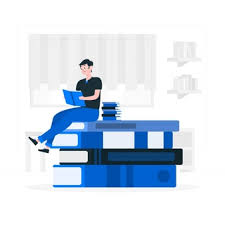 KĄCIK CZYTELNICZY - spotkanie trzecieDrodzy Uczniowie!!!  To propozycja dla wszystkich, bo mity to opowieści interesujące niezależnie od wieku. „Mity dla dzieci” Grzegorza Kasdepke są na półce w większości bibliotek. Uczą, ale i bawią, dzięki niebanalnemu poczuciu humoru autora. Dla przykładu :
„Niektórzy rodzą się łobuzami – i pozostają nimi całe życie! Jak Hermes, na przykład. Cóż to był za dzieciak! Ledwo przyszedł na świat, zaraz zaczął kombinować, komu by tu spłatać psikusa. Mamie? Tacie?”
Dodatkowo wesołe ilustracje pani Ewy Poklewskiej-Koziełło sprawiają, że czytając poprawią sobie humor i młodsi, i starsi.
Kliknij tutaj aby otworzyć plik pdf. razem z ilustracjami.  Dobrej zabawy! Nauczycielka z Waszej biblioteki